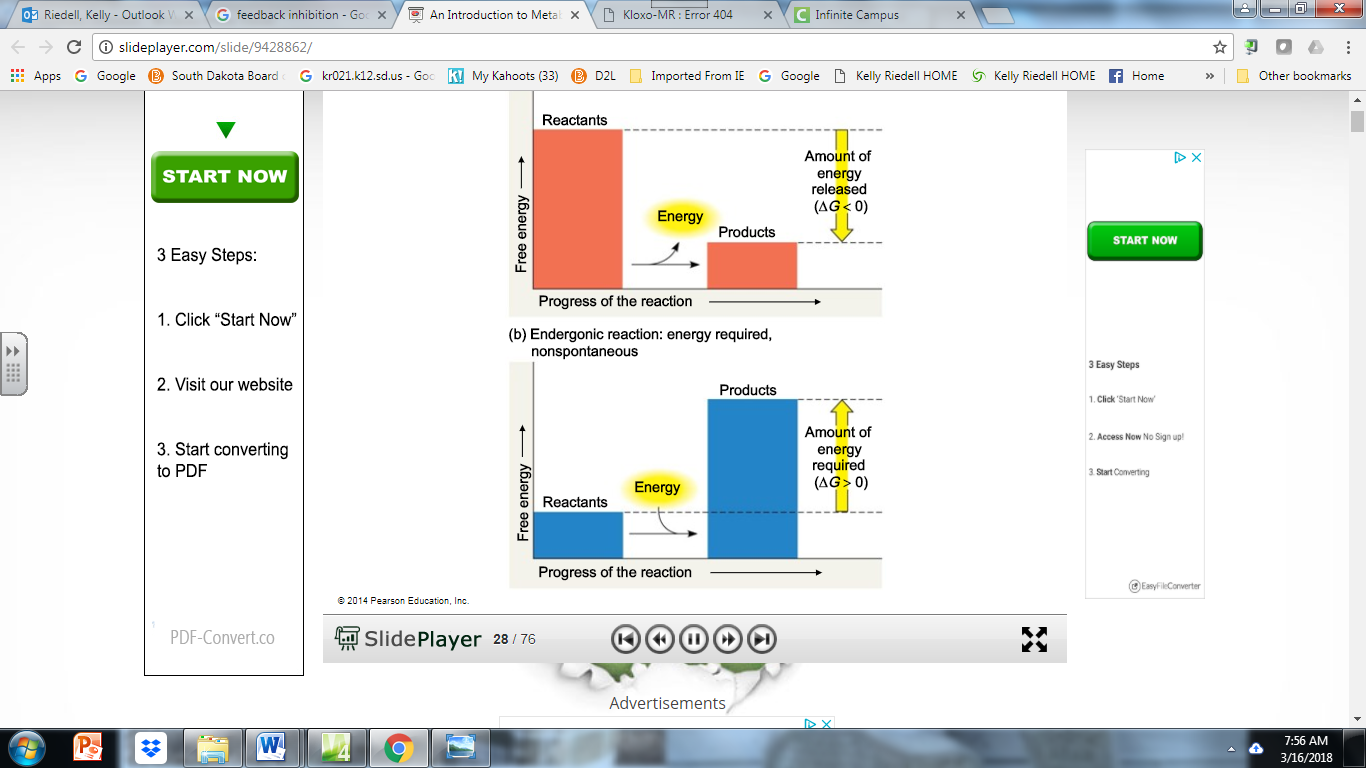 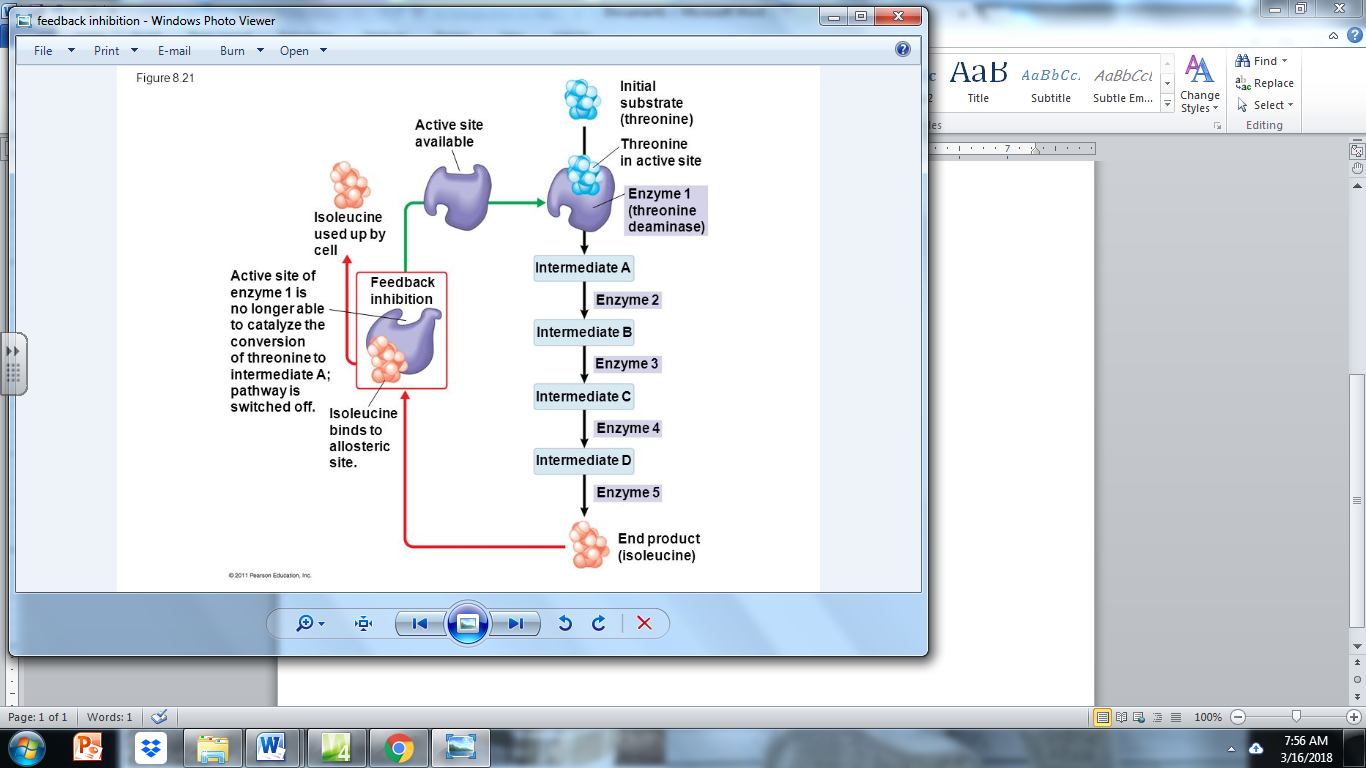 _____________________
_____________________

OR______________________
______________________